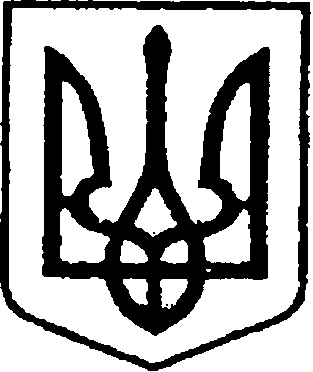 Ніжинська міська радаVІІ скликанняПротокол № 47засідання постійної комісії міської ради з питань соціального захисту населення, освіти, охорони здоров’я, культури, сім’ї та молоді, фізичної культури і спорту				08.05.2018						великий зал виконкомуГоловуючий: Король В. С.Члени комісії: Білоусенко М.В.; Радченко Н.І.; Смалій К. М.Відсутні члени комісії: Ігнатюк О. Б.;Рябуха В.Г.; Смаль І. В.Присутні: Алєксєєнко І.В. – заступник міського голови;Бассак Т.Ф. – начальник управління культури і туризму;Дворник Л.А. – головний бухгалтер КЗ «Ніжинський міський ЦПСД»;Дзюба С.П. – заступник міського голови;Калініченко О.А. – головний лікар КЗ «Ніжинський міський ЦПСД»;Коваль В.М. – заступник директора МЦ «Спорт для всіх»;Крапив’янський С.М. – начальник управління освіти;Олійник Г.М. – перший заступник міського голови;Пономаренко Н.О. – заступник начальника управління освіти;Салогуб В.В. – секретар міської ради;Сич Т.Л. – заявниця;Сокол Н.В. – журналіст міської газети «Вісті»;Якуба Н.В. – головний спеціаліст відділу з питань організації діяльності міської ради та іі виконавчого комітету.Формування порядку денногоКороль В. С., голова комісії.Ознайомив присутніх з проектом порядку денного та пропозиціями               до порядку денного засідання постійної комісії міської ради з питань соціального захисту населення, освіти, охорони здоров’я, культури, сім’ї       та молоді, фізичної культури і спорту від 08.05.2018.Порядок деннийПро реорганізацію комунального закладу «Ніжинський міський центр первинної медико-санітарної допомоги» шляхом перетворення               у комунальне некомерційне підприємство «Ніжинський міський центр первинної медико-санітарної допомоги» Ніжинської міської ради Чернігівської області.Про  внесення змін до додатку 24 міської  Програми  «Соціальний захист учнів загальноосвітніх навчальних закладів м. Ніжина шляхом організації гарячого харчування (сніданків) у 2018 році», затверджену рішенням міської ради VII скликання № 5-34/2017 від 21 грудня 2017 року «Про затвердження бюджетних програм місцевого значення         на 2018 рік».Про визначення закладів загальної середньої освіти для здобуття профільної освіти академічного спрямування до 2020 року.Про затвердження штатного розпису «Ніжинська дитяча музична школа – початковий спеціалізований мистецький навчальний заклад Ніжинської міської ради Чернігівської області».Про  затвердження структури та штатної чисельності Ніжинського краєзнавчого музею імені Івана Спаського Ніжинської міської ради Чернігівської області.Про затвердження «Положення про зміст, опис та порядок використання червоно-чорного прапора як частини символіки               м. Ніжина».	РІЗНЕПро розгляд звернення мешканки Сидоренко Н.В.Про виконання доручення комісії від 13.03.2018 №45 стосовно достовірності інформації щодо ігнорування керівництвом ЗОШ І-ІІІ ст.№15 вшанування пам’яті учасника АТО Тахіра Баширова                 та відзначення 100-ї річниці бою під Крутами.Про розгляд доручення міського голови №021-24/1016 від 05.05.2018.Про розгляд виконання доручення комісії пр.№46 від 03.04.2018.Король В. С., голова комісії.Поставив на голосування порядок денний з пропозиціями.ВИРІШИЛИ:Підтримати і затвердити порядок денний з пропозиціями.ГОЛОСУВАЛИ: «за» - 4, «проти» - 0, «утрималися» - 0.Розгляд питань порядку денного:Про реорганізацію комунального закладу «Ніжинський міський центр первинної медико-санітарної допомоги» шляхом перетворення у комунальне некомерційне підприємство «Ніжинський міський центр первинної медико-санітарної допомоги» Ніжинської міської ради Чернігівської області.СЛУХАЛИ:Калініченко О.А., головний лікар КЗ «Ніжинський міський ЦПСД».Доповіла, що вищезгаданий проект рішення розроблений з метою:-  реалізації концепції реформування системи охорони здоров’я України на рівні територіальної громади міста Ніжина та для більш повного забезпечення потреб населення у медичних послугах;- підвищення ефективності функціонування закладів охорони здоров’я комунальної власності шляхом проведення  автономізації таких закладів та надання можливостей для оперативного прийняття відповідних управлінських рішень щодо використання  наявних активів.ВИРІШИЛИ:Підтримати проект рішення та рекомендувати до розгляду на сесії міської ради.ГОЛОСУВАЛИ: «за» – 4, «проти» – 0, «утрималися» – 0.Про  внесення змін до додатку 24 міської  Програми  «Соціальний захист учнів загальноосвітніх навчальних закладів м. Ніжина шляхом організації гарячого харчування (сніданків) у 2018 році», затверджену рішенням міської ради VII скликання № 5-34/2017 від 21 грудня 2017 року «Про затвердження бюджетних програм місцевого значення на 2018 рік».СЛУХАЛИ:Крапив’янський С.М., начальник управління освіти.Надав роз’яснення, що прийняття проекту дозволить забезпечити організацію харчування учнів 1- 11 класів  з особливими освітніми потребами у  закладах загальної середньої освіти за рахунок коштів міського бюджету відповідно до чинного законодавства. ВИРІШИЛИ:Підтримати проект рішення та рекомендувати до розгляду на сесії міської ради.ГОЛОСУВАЛИ: «за» – 4, «проти» – 0, «утрималися» – 0.Про визначення закладів загальної середньої освіти для здобуття профільної освіти академічного спрямування до 2020 року.СЛУХАЛИ:Крапив’янський С.М., начальник управління освіти.       Доповів, що проект рішення розроблено з метою приведення мережі закладів загальної середньої освіти у відповідність до нового Закону України «Про освіту», економічної ефективності їх функціонування, підвищення якості надання освітніх послуг, особливо для випускників, у зв’язку з тим, що профільне навчання в старшій школі спрямоване на завершення здобуття повної загальної середньої освіти, для  розвитку нахилів і здібностей учнів,  зумовлених орієнтацією на майбутню професію та з подальшими життєвими планами.ВИСТУПИЛИ:Алєксєєнко І.В., заступник міського голови.Зауважив, що прийняття даного проекту рішення вносить деякий елемент змагання, стимулюючи школи підтримувати належний рівень                   з метою закріплення за ними статусу «базової». Ступеневість шкіл залишається.Король В. С., голова комісії.Наголосив, що проект нового Закону України «Про загальну середню освіту спрямований на автоматизацію кожної школи, тим самим зменшуючи функції управлінь. Зупинився на пункті стосовно формування класів (зачитав пункт проекту Закону).ВИРІШИЛИ:Рекомендувати проект рішення до розгляду на сесії міської ради.ГОЛОСУВАЛИ: «за» – 4, «проти» – 0, «утрималися» – 0.Про затвердження штатного розпису «Ніжинська дитяча музична школа – початковий спеціалізований мистецький навчальний заклад Ніжинської міської ради Чернігівської області».СЛУХАЛИ:Бассак Т.Ф., начальник управління культури і туризму.Надала пояснення, що даний проект рішення підготовлений з метою упорядкування штатної чисельності працівників Ніжинської дитячої музичної школи – початкового спеціалізованого мистецького навчального закладу Ніжинської міської ради.ВИРІШИЛИ:Підтримати проект рішення та рекомендувати до розгляду на сесії міської ради.ГОЛОСУВАЛИ: «за» – 4, «проти» – 0, «утрималися» – 0.Про  затвердження структури та штатної чисельності Ніжинського краєзнавчого музею імені Івана Спаського Ніжинської міської ради Чернігівської області.СЛУХАЛИ:Бассак Т.Ф., начальник управління культури і туризму.Доповіла, що вказані зміни в проекті рішення дозволяють привести           у відповідність Штатний розпис Ніжинського краєзнавчого музею ім. І. Спаського до вимог чинного законодавства України та підвищити ефективність використання кадрового ресурсу НКМ ім. І. Спаського. Додала, що проектом рішення не передбачається збільшення чисельності посад Ніжинського краєзнавчого музею ім. І.Спаського                       у чинному Штатному розписі та відсутня потреба у збільшенні додаткових витрат з місцевого бюджету.ВИРІШИЛИ:Підтримати проект рішення та рекомендувати до розгляду на сесії міської ради.ГОЛОСУВАЛИ: «за» – 4, «проти» – 0, «утрималися» – 0.Про затвердження «Положення про зміст, опис та порядок використання червоно-чорного прапора як частини символіки               м. Ніжина».	СЛУХАЛИ:Смалій К. М., заступник голови комісії.Пояснив, що проект рішення унормовує використання та зовнішній вигляд червоно-чорного прапору як частини місцевої символіки під час вшанування дат пов’язаних з визначними подіями національно-визвольної боротьби та вшанування пам’яті борців за незалежність України.ВИРІШИЛИ:Рекомендувати проект рішення до розгляду на сесії міської ради.ГОЛОСУВАЛИ: «за» – 4, «проти» – 0, «утрималися» – 0.РІЗНЕПро розгляд звернення мешканки Сидоренко Н.В.СЛУХАЛИ:Сич Т.Л., заявниця.Надала роз’яснення стосовно скарги (матеріали додаються).ВИРІШИЛИ:Запросити на чергове засідання комісії директора Ніжинського міського центру соціальних служб для сім'ї, дітей та молоді (Кучеровську Н.М.)                 та начальника служби у справах дітей (Рацин Н.Б.) з метою роз’яснення ситуації.ГОЛОСУВАЛИ: «за» – 4, «проти» – 0, «утрималися» – 0.Про виконання доручення комісії від 13.03.2018 №45 стосовно достовірності інформації щодо ігнорування керівництвом ЗОШ І-ІІІ ст.№15 вшанування пам’яті учасника АТО Тахіра Баширова та відзначення 100-ї річниці бою під Крутами.СЛУХАЛИ:Король В. С., голова комісії.Зачитав відповідь начальника управління освіти стосовно роз’яснення достовірності інформації щодо ігнорування керівництвом ЗОШ І-ІІІ ст.№15 вшанування пам’яті учасника АТО Тахіра Баширова та відзначення 100-ї річниці бою під Крутами (матеріали додаються).ВИРІШИЛИ:Інформацію прийняти до відома.ГОЛОСУВАЛИ: «за» – 4, «проти» – 0, «утрималися» – 0.Про розгляд доручення міського голови №021-24/1016 від 05.05.2018.СЛУХАЛИ:Король В. С., голова комісії.Зачитав доручення міського голови стосовно повторного розгляду проекту рішення «Про перенесення на територію Троїцького кладовища пам’ятного знаку «Братська могила робітників міліції, які загинули в бою               з махновцями у квітні 1921 р.», що знаходиться по вул. Стефана Яворського, у сквері ім. М.Гоголя».ВИРІШИЛИ:Підтримати повторний розгляд проекту рішення.ГОЛОСУВАЛИ: «за» – 3, «проти» – 0, «утрималися» – 1.Про розгляд виконання доручення комісії пр.№46 від 03.04.2018.стосовно підготовки звернення до Президента України, Кабінету Міністрів України стосовно можливості врегулювання питань усунення порушень правил пожежної безпеки в бюджетних закладах міста на державному рівні у зв’язку з відсутністю коштів місцевого бюджету.СЛУХАЛИ:Олійник Г.М., перший заступник міського голови.Наголосив, що забезпечення виконання заходів протипожежного захисту та експлуатації об’єктів в належному стані це обов‘язок власника об’єкту та його керівника: освітня та медична субвенції розраховані відповідно до базових  показників і не передбачають усунення порушень протипожежного захисту.ВИРІШИЛИ:Інформацію прийняти до відома.ІншеСмалій К.М., заступник голови комісії.Наголосив на необхідності вшанування знаменної дати – 350 років                з моменту знищення в м.Ніжині козацької фортеці.ВИРІШИЛИ:Рекомендувати міському голові дати доручення директору Ніжинського краєзнавчого музею імені Івана Спаського Ніжинської міської ради Чернігівської області (Дудченку Г.М.)  надати детальну інформацію стосовно пам’ятної дати знищення в м.Ніжині козацької фортеці.Голова комісії                                                                          В. С. КорольСекретар комісії                                                                      М.В. Білоусенко